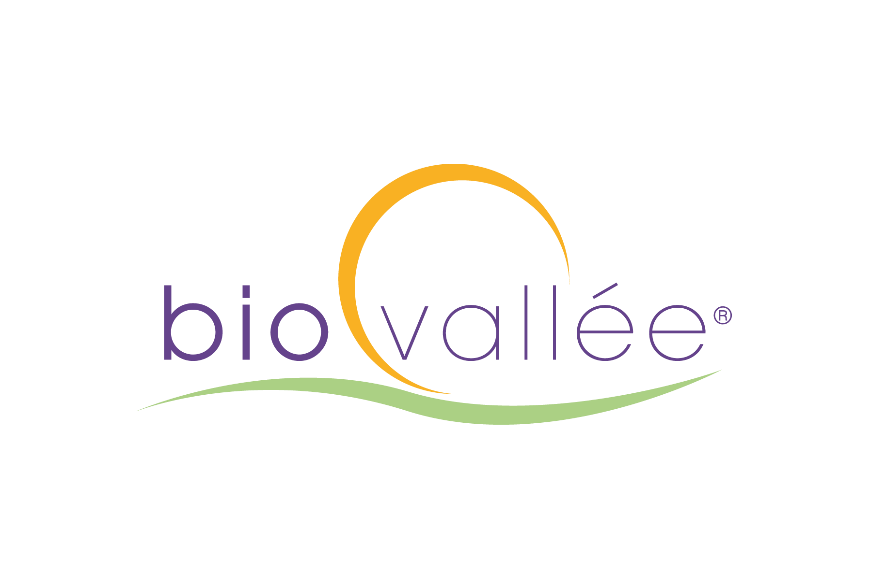 Kit Com – Des textes pour parler de nous !Prochain événement : Conférence et AteliersQuelles évolutions dans la gouvernance des territoires pour répondre aux enjeux de la transition écologique et sociale ?Article long (mail, newsletter) :L’association Biovallée accompagne et anime depuis presque 10 ans le projet de territoire Biovallée. Depuis 30 ans déjà, les actions locales en faveur de la transition écologique et sociale se sont multipliées. À l’échelle mondiale, le territoire a été reconnu pour sa gestion de l’eau en gagnant en 2005 l’International River Prize. Depuis l’année dernière, l’association est lauréate de l’appel à projets Territoires d’Innovation de Grande Ambition lancé par l’État, grâce à la coopération entre les 3 intercommunalités et des acteurs clés de la vallée de la Drôme.Or, les événements qui marquent nos vies depuis ces deux dernières années nous font questionner la place des territoires dans la gestion de la gouvernance : gilets jaunes, expérience de la convention citoyenne sur le climat, pics de chaleurs, covid… Le rapport à l’environnement est de plus en plus crucial pour notre transition à tous. Alors, quelle place donner aux non humains, qu’ils soient animaux, objets environnementaux, dans notre gouvernance territoriale ? La rivière peut-elle avoir sa propre personnalité juridique ? Comment le rapport à l’environnement change-t-il quand celui-ci est considéré autre que comme un seul producteur de ressources ? C’est pour répondre à toutes ces questions et pour comprendre comment elles s’appliquent à notre réalité locale que l’association Biovallée ouvre un cycle de réflexion et de prospective pour cette année 2021 sur le thème : quelles évolutions dans la gouvernance des territoires pour répondre aux enjeux de la transition écologique et sociale ?Les 30 juin et 1er juillet prochains, nous vous invitons à nous rejoindre au Monastère de Sainte-Croix, pour un événement grand public à prix libre :- Une conférence avec des acteurs du changement le 30 juin de 18h30 à 21h- Des ateliers participatifs le 1er juillet toute la journée, sur la place du non-humain dans le contexte du réchauffement climatique et le projet de l’association « Sous les arbres, rejoignons-nous ! »Nombre de places limitéesPlus d’informations Inscriptions Contact : communication@biovallee.net / 04 26 52 11 22Article court (mail, newsletter) :Les événements qui marquent nos vies depuis ces deux dernières années nous font questionner la place des territoires dans la gestion de la gouvernance. Le rapport à l’environnement est de plus en plus crucial pour notre transition à toutes et tous, et les décisions des uns des autres impactent chaque écosystème.Alors, comment le rapport à l’environnement change-t-il quand celui-ci est considéré autre que comme un seul producteur de ressources ? Quelles évolutions dans la gouvernance des territoires pour répondre aux enjeux de la transition écologique et sociale ?L’association Biovallée vous invite les 30 juin et 1er juillet prochains, à nous rejoindre au Monastère de Sainte-Croix, pour un événement grand public à prix libre :Une conférence avec des acteurs du changement le 30 juin de 18h30 à 21hDes ateliers participatifs le 1er juillet toute la journée, sur la place du non-humain dans le contexte du réchauffement climatique et le projet de l’association « Sous les arbres, rejoignons-nous ! »Nombre de places limitéesPlus d’informations Inscriptions Contact : communication@biovallee.net / 04 26 52 11 22Article court (mail, newsletter) :L’association Biovallée accompagne et anime depuis presque 10 ans le projet de territoire Biovallée. Depuis 30 ans déjà, les actions locales en faveur de la transition écologique et sociale se sont multipliées. L’année dernière, grâce à la coopération entre les 3 intercommunalités et des acteurs clés de la vallée de la Drôme, l’appel à projets Territoires d’Innovation de Grande Ambition lancé par le gouvernement a été remporté par l’association et les trois intercommunalités. Dans ce cadre, l’association Biovallée organise un nouveau cycle de réflexions :Quelles évolutions dans la gouvernance des territoires pour répondre aux enjeux de la transition écologique et sociale ?Nous vous invitons les 30 juin et 1er juillet prochains, à nous rejoindre au Monastère de Sainte-Croix, pour un événement grand public à prix libre :Une conférence avec des acteurs du changement le 30 juin de 18h30 à 21hDes ateliers participatifs le 1er juillet toute la journée, sur la place du non-humain dans le contexte du réchauffement climatique et le projet de l’association « Sous les arbres, rejoignons-nous ! »Nombre de places limitéesPlus d’informations Inscriptions Contact : communication@biovallee.net / 04 26 52 11 22Post réseaux sociaux :Notre rapport à l’environnement devient crucial pour amener une transition écologique et sociale durable. Et si les territoires étaient une réponse face aux enjeux et crises que nous vivons depuis ces dernières années ? L’association Biovallée vous invite les 30 juin et 1er juillet prochains, à nous rejoindre au Monastère de Sainte-Croix, pour un événement grand public à prix libre, avec nombre de places limitées :Une conférence avec des acteurs du changement le 30 juin de 18h30 à 21hDes ateliers participatifs le 1er juillet toute la journée, sur la place du non-humain dans le contexte du réchauffement climatique et le projet de l’association « Sous les arbres, rejoignons-nous ! »Plus d’informations Inscriptions Contact : communication@biovallee.net / 04 26 52 11 22